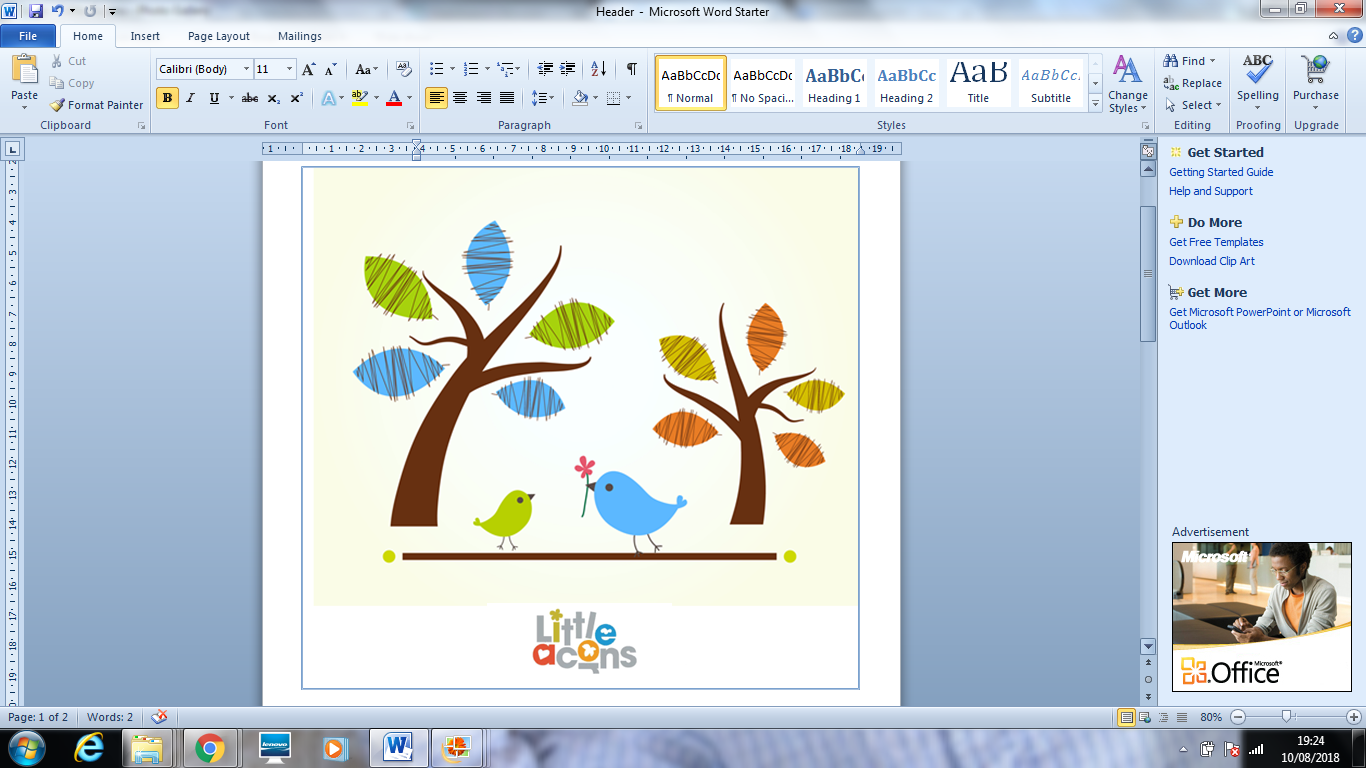 Emergency Evacuation.Should I need to evacuate my home for any reason whilst I am minding children I will take the following action: I will determine the safest means of escape from the house. Means of escape from the house are: Front door Back door Downstairs playroom window Downstairs lounge windowI will gather the children together (any child that is unable to walk will be carried to the group). As a group we will make our way to the identified means of escape (any child unable to walk will be carried), wherever it is safe to do so we will exit via the front of the house.Assembly Points will be: outside River View if exit is via the front of the house or at the far end of the garden if exit is via the rear of the house.If appropriate, I will telephone 999 to alert the emergency services once all the children have been evacuated or once it becomes too unsafe for me to re-enter the house should children remain in side. I will contact the parents of children in my care and let them know what has happened and arrange immediate collection if required. I will keep contact details of all children in my care programmed into my mobile telephone.I will ensure that I practice an evacuation with all children my care me at least every two months or within one month of a new child starting in my care. I will record the children that have taken part, time, date and evacuation time on Babysdays under fire safety.I will ensure following the evacuation I risk assess the house and review any obstructions with an action to ensure they are eliminated.Emergency Evacuation.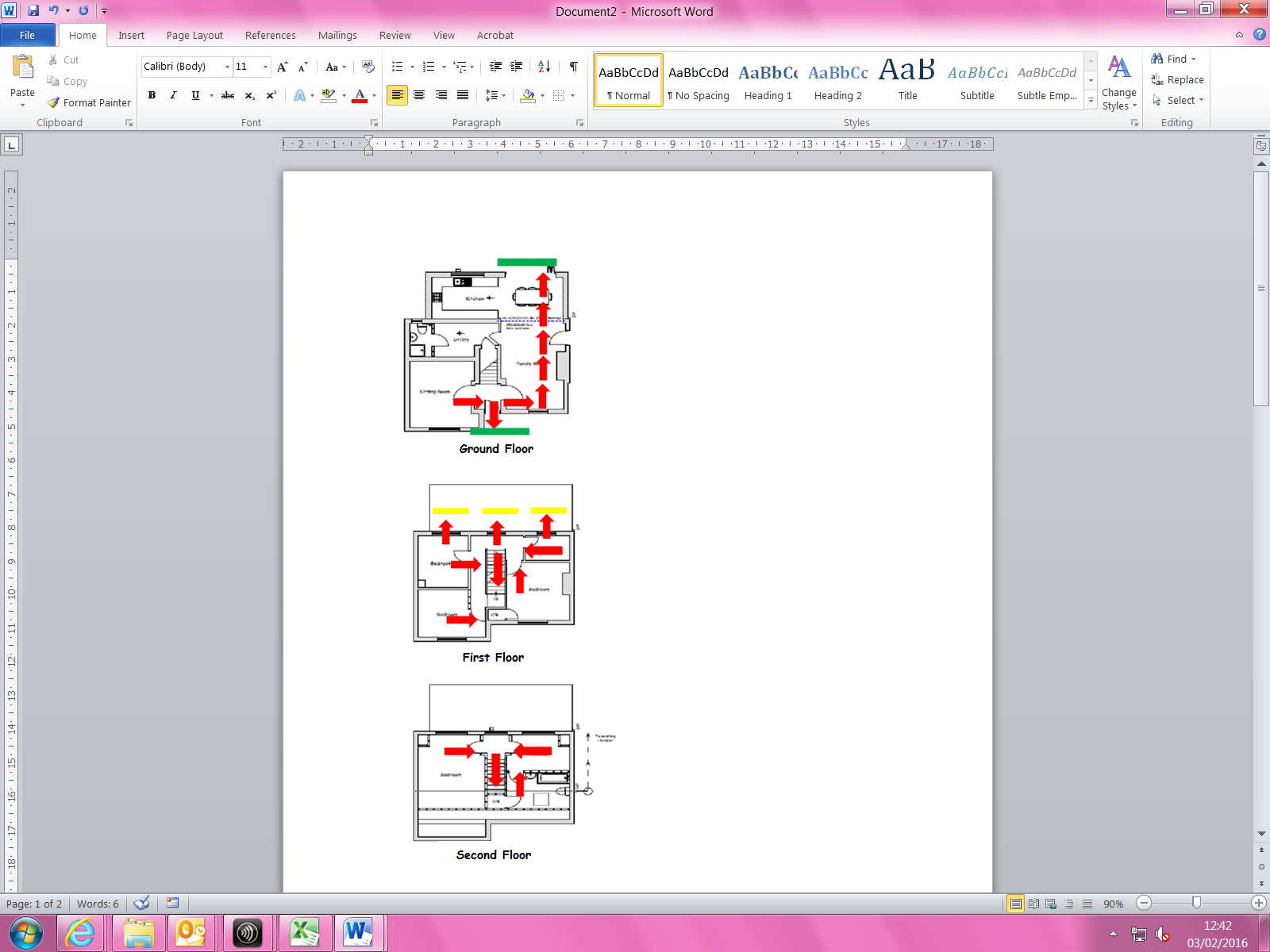               Emergency Door Exits.                 Emergency Window Exits (Leading to shallow sloping roof).              Evacuation Route